Приложение 1 к Положению о медали 
«За вклад в развитие агропромышленного комплекса Донецкой Народной Республики»(п. 5)ОПИСАНИЕ И РИСУНОК МЕДАЛИ «ЗА ВКЛАД 
В РАЗВИТИЕ АГРОПРОМЫШЛЕННОГО КОМПЛЕКСА 
ДОНЕЦКОЙ НАРОДНОЙ РЕСПУБЛИКИ»	Медаль «За вклад в развитие агропромышленного комплекса Донецкой Народной Республики» имеет форму круга диаметром 32 мм с выпуклым бортиком с обеих сторон. Медаль выполнена из желтого металла потертой текстуры.	На лицевой стороне (аверсе) – в верхней части по центру помещено рельефное изображение стилизованного колоса, состоящего из семи колосков, из которых шесть собраны попарно с направлением в разные стороны, а седьмой расположен вверху вертикально. Колоски, расположенные справа, и верхний - золотистого цвета. Колоски, расположенные слева, залиты эмалью: верхний - черной, средний - синей и нижний - красной. По контуру круга лицевой стороны надпись "Министерство агропромышленной политики и продовольствия Донецкая Народная Республика".	С правой нижней части лицевой стороны на фоне поля и лучей солнца изображен уборочный комбайн.	На оборотной стороне (реверсе) - надпись «За вклад в развитие агропромышленного комплекса Донецкой Народной Республики» в шесть строк.В нижней части - рельефное изображение стилизованного колоса, состоящего из семи колосков, из которых шесть собраны попарно с направлением в разные стороны, а седьмой расположен вверху вертикально. Все колоски золотистого цвета.	Медаль при помощи ушка и кольца соединяется с пятиугольной колодкой, обтянутой шелковой муаровой лентой зеленого цвета с двумя желтыми полосками с левой стороны, и тремя полосками по правому краю колодки: цвета полосок от правого края – красная, синяя, черная.	Колодка имеет крепление в виде булавки.Продолжение приложения 1 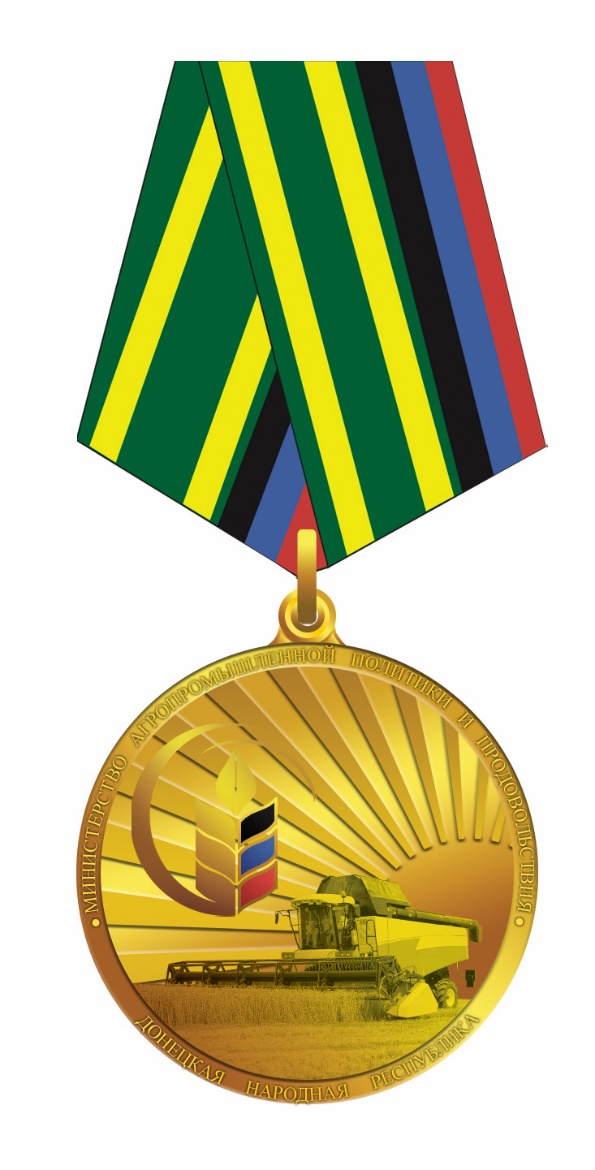 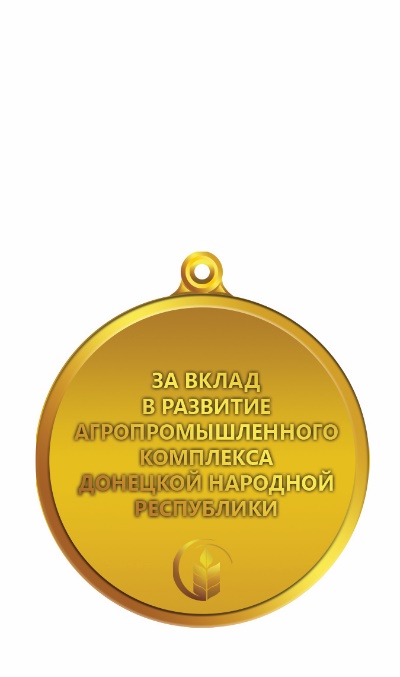 Продолжение приложения 1 ОПИСАНИЕ И РИСУНОК БЛАНКА УДОСТОВЕРЕНИЯ К МЕДАЛИ «ЗА ВКЛАД В РАЗВИТИЕ АГРОПРОМЫШЛЕННОГО КОМПЛЕКСА ДОНЕЦКОЙ НАРОДНОЙ РЕСПУБЛИКИ»	Удостоверение к медали имеет форму книжки размером 75 х 100 мм 
с обложкой из искусственной кожи зеленого цвета.	Удостоверение к медали имеет золотое тиснение. 	На левой стороне разворота размещено изображение медали.	На правой стороне разворота Удостоверения к медали располагается следующий текст:УДОСТОВЕРЕНИЕ №______

____________________________________________________________________
Фамилия
____________________________________________________________________
Имя
____________________________________________________________________
Отчество

Награжден(а) медалью

«За вклад в развитие агропромышленного комплекса Донецкой Народной Республики»

Приказ №_______ от «____» _____________20___ г.

Министр, подпись, Ф.И.О.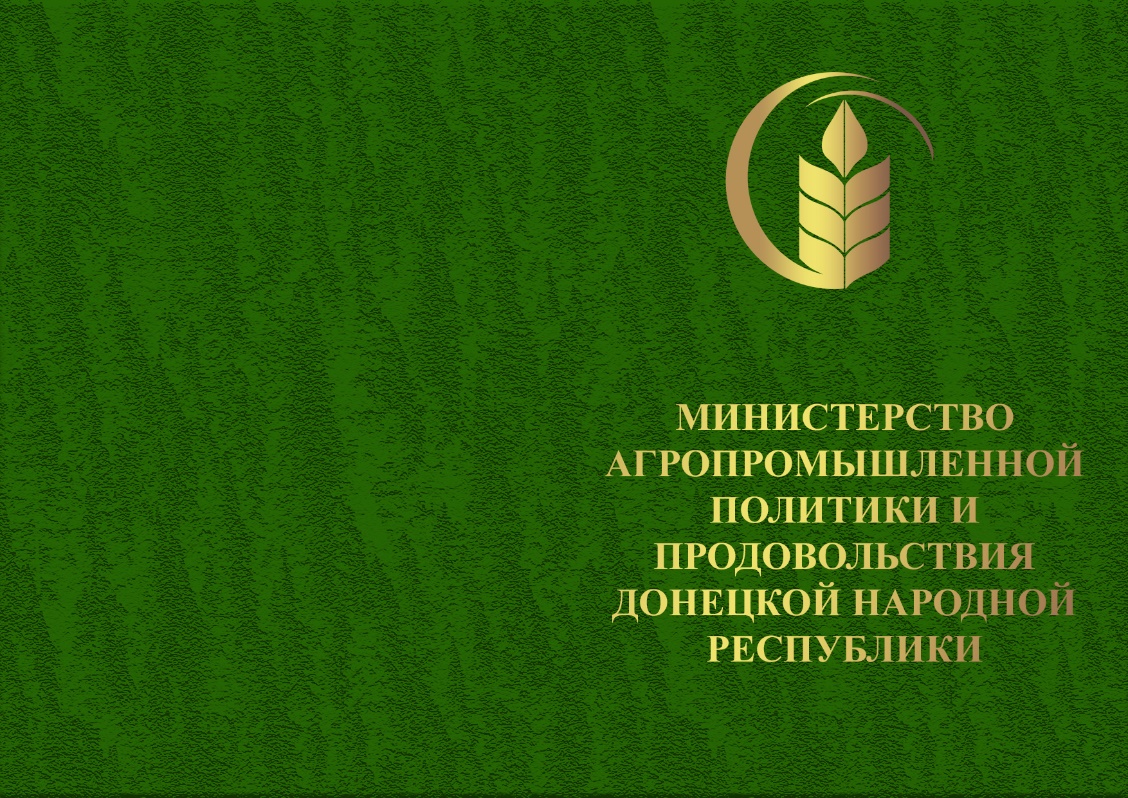 Продолжение приложения 1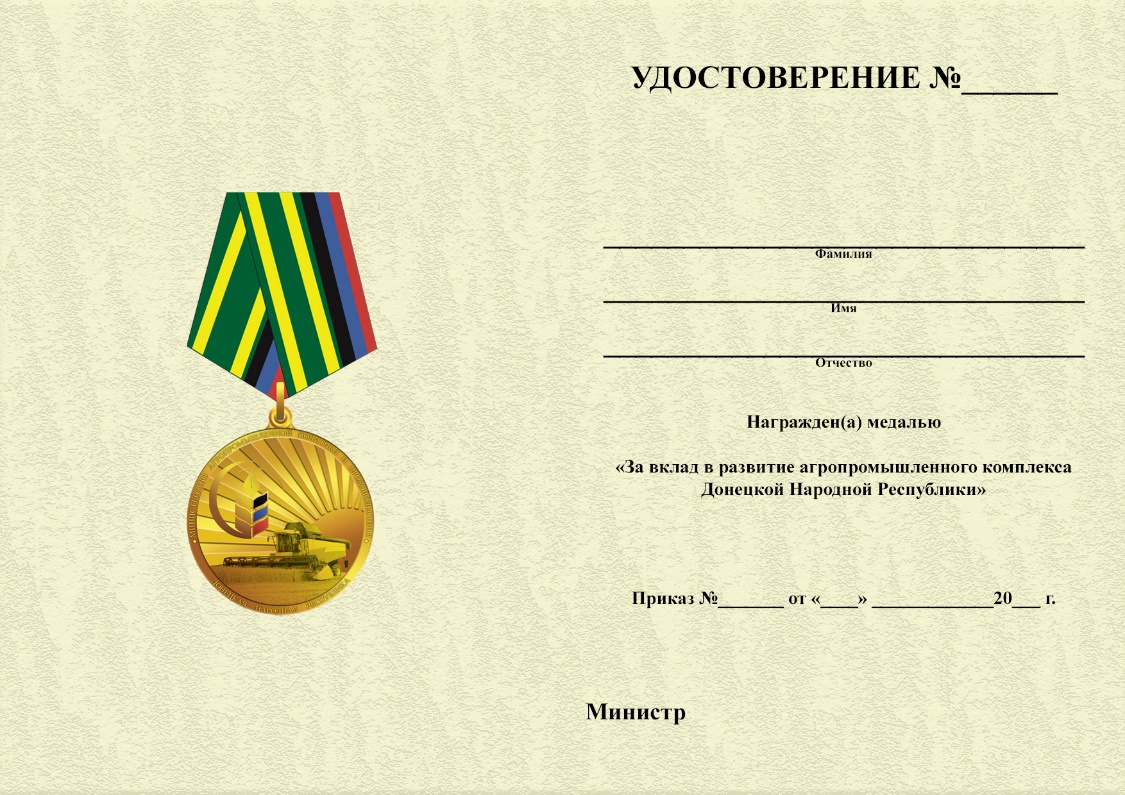 